Produktspesifikasjon forBeredskapsveg (923)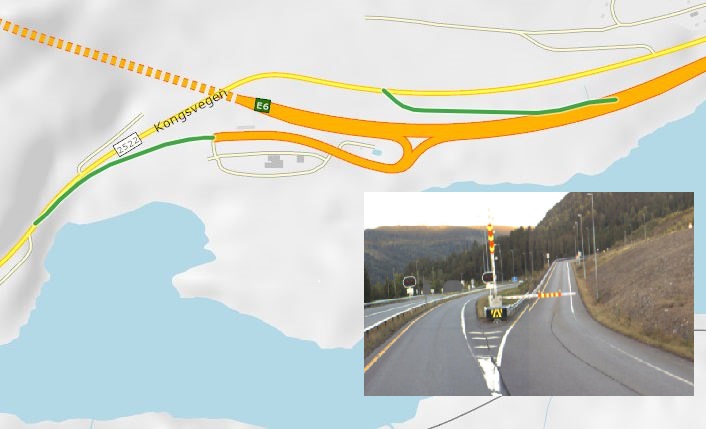 Figur 1	Beredskapsveg mellom E6 og fv. 2522 ved Øyertunnelen 
(Foto: Fra Vegkart og vegbilder, Statens vegvesen)InnledningDette er en produktspesifikasjon for vegobjekttypen Beredskapsveg i NVDB. Produktspesifikasjon er oppdatert i henhold til Datakatalogversjon 2.28Sist oppdatert dato: 2022.03.14Om vegobjekttypen Tabell 2-1 gir generell Informasjon om vegobjekttypen hentet fra DatakatalogenTabell 2-1	Informasjon om vegobjekttypenBruksområder Tabell 3-1 gir oversikt over viktige bruksområder for NVDB-data. Det er markert hvilke av disse som er aktuelt for denne vegobjekttypen. I noen tilfeller er det gitt mer utfyllende informasjon.Tabell 3-1	Oversikt over bruksområderRegistreringsregler med eksemplerRegistreringsreglerNedenfor presenteres regler for registrering av data knyttet til gjeldende vegobjekttype. For noen regler er det i kolonne til høyre referert til utfyllende eksempler.Eksempler Beredskapsveg E16 Bagn i Sør-Aurdal kommuneBeredskapsveg E6 Biri i Gjøvik kommuneRelasjoner Vegobjekttypen Beredskapsveg har ingen relasjoner til andre vegobjekttyper i NVDB.EgenskapstyperI det følgende beskrives egenskapstyper tilhørende aktuell vegobjekttype. Vi skiller på standard egenskapstyper og geometriegenskapstyper.Standard egenskapstyperVegobjekttypen Beredskapsveg har ingen egenskapstyper.Geometriegenskapstyper (egengeometri)Vegobjekttypen Beredskapsveg skal ikke ha egengeometri.UML-modellRelasjoner (mor-datter)UML-diagram viser relasjoner til andre vegobjekttyper.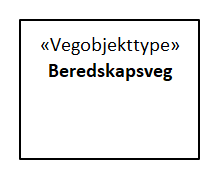 BetingelserUML-diagram viser egenskaper med betingelser.Tillatte verdierUML-diagram viser egenskaper med tillatte verdier.Navn vegobjekttype:BeredskapsvegDefinisjon:Vegstrekning som ikke er åpen for allmenn trafikk. Åpnes for å lede trafikk til en annen veg når hovedvegen stenges.Representasjon i vegnettet:StrekningKategoritilhørighetKategori 1 - Nasjonale data 1Sideposisjonsrelevant:NeiKjørefeltrelevant:NeiKrav om morobjektNeiKan registreres på konnekteringslenkeJaBruksområdeRelevantUtfyllende informasjonNTP - OversiktsplanleggingVegnett - navigasjonXStatistikk BeredskapXSikkerhetITSVTS – InfoXKlima – MiljøVegliste – framkommelighetXDrift og vedlikeholdXAnnet bruksområdeNr.Nr.RegelEks.1GenereltaEn forekomst av vegobjekttypen Beredskapsveg i NVDB gjenspeiler en strekning i vegnettet som ikke er åpen for allmenn trafikk, men som åpnes for å lede trafikken over til en annen veg når hovedvegen stenges for trafikk. Eksempler i kapittel 4.2 viser ulike varianter av Beredskapsveg og hvordan disse skal registreres. 4.2.14.2.22Omfang – hva skal registreresaAlle beredskapsveger knyttet til vegnettet skal registreres i NVDB.3Forekomster – oppdeling ved registreringaEn Beredskapsveg skal registreres som ett vegobjekt med en NVDBID. 4EgengeometriaVegobjekttypen Beredskapsveg skal ikke ha egengeometri.5EgenskapsdataaVegobjekttypen Beredskapsveg har ingen egenskapsdata.6RelasjoneraVegobjekttypen Beredskapsveg har ingen relasjoner til andre vegobjekttyper i NVDB.7Lignende vegobjekttyper i Datakatalogena8Stedfesting til vegnettet i NVDB aBeredskapsveg stedfestes normalt kun på Sideanleggsdel (919), men kan i noen tilfeller også benyttes på andre deler av vegnettet.Eksempelet viser Beredskapsveg tilknyttet E16 i Bagn i Sør-Aurdal kommune. Denne strekningen benyttes når Bagnskleivtunnelen stenges for trafikk, og trafikken ledes over på fylkesvegen (gammel E16).Eksempelet viser Beredskapsveg tilknyttet E16 i Bagn i Sør-Aurdal kommune. Denne strekningen benyttes når Bagnskleivtunnelen stenges for trafikk, og trafikken ledes over på fylkesvegen (gammel E16).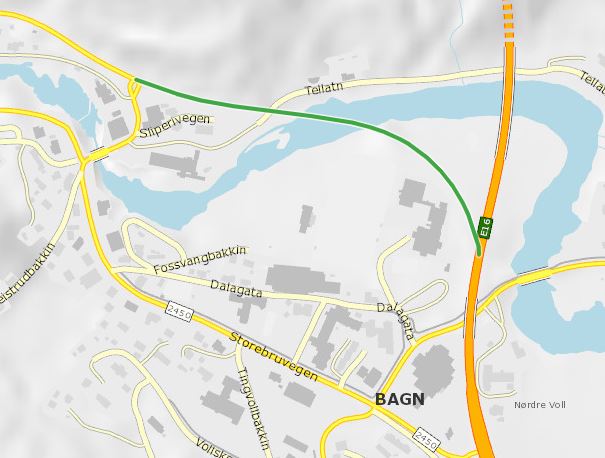 EGENSKAPSDATA:Vegobjekttypen Beredskapsveg har ingen egenskapsdata.Foto: VegkartEGENSKAPSDATA:Vegobjekttypen Beredskapsveg har ingen egenskapsdata.Eksempelet viser en beredskapsveg tilknyttet E6 ved Biri i Gjøvik kommune. Strekningen benyttes når E6 stenges for trafikk, og trafikken ledes over på fv. 2538.Eksempelet viser en beredskapsveg tilknyttet E6 ved Biri i Gjøvik kommune. Strekningen benyttes når E6 stenges for trafikk, og trafikken ledes over på fv. 2538.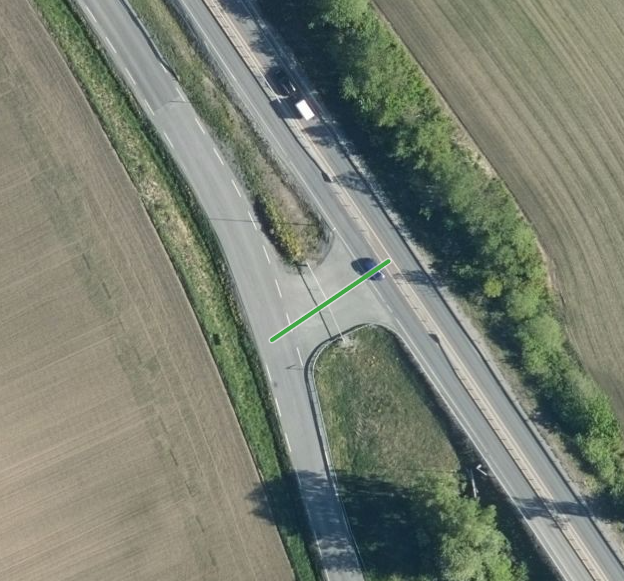 EGENSKAPSDATAVegobjekttypen Beredskapsveg har ingen egenskapsdata.Foto: VegkartEGENSKAPSDATAVegobjekttypen Beredskapsveg har ingen egenskapsdata.